Förderaufruf Partnerschaften für Demokratie Hohenschönhausen 2021ProjektvorschlagFür das Bundesprogramm „Demokratie leben!“Projekttitel:
Projektlaufzeit:  Fördersumme:  	  Angaben der AntragstellendenName des Trägers:Anschrift:Kontaktdaten der Projektdurchführenden:	NameTelefon / Mobil:E-Mail:Homepage:Unterschriftsberechtigte Person:Name:FunktionFörderschwerpunkte und ZieleWelchen Hauptförderschwerpunkt erfüllt das Projekt? (Nur eine Angabe!)  	Mitgestaltung im Kiez und demokratische Teilhabe   	(lokale) Erinnerungskultur 	Sensibilisierung und Empowerment gegenüber Rassismus 	Stärkung von Kinderrechten und Jugendbeteiligung 	Gestaltung eines offenen und inklusiven MiteinandersProjekttyp:Um welchen Projekttyp handelt es sich bei Ihrem Projekt?(Maximal 3 Nennungen) Aktionstage	 Aktionen im öffentlichen Raum						 Qualifizierung, Weiterbildung, Wissensvermittlung Projekte der außerschulischen Jugendbildung		  Schulprojekte Diskussions- und Informationsveranstaltungen	 Medienprojekte/ Medienkompetenz Projekte zur Entwicklung von pädagogischen Materialien	 Kulturprojekte, Ausstellungen oder Feste generationsübergreifendes Projekt andere (genau benennen):        6.	Projektbeschreibung:6.1	Was wollen Sie tun? Welche Handlungsschritte liegen dem Projekt zugrunde?(Aktivitäten zur Umsetzung des Projektes, bezogen auf die genannte Hauptzielgruppe; Zeitplan; max. 1500 Zeichen)6.2	Welche Ziele bzw. Ergebnisse wollen Sie mit Ihrem Projekt erreichen?(z.B. teilnehmerbezogene Ziele und geplante Produkte; max. 1000 Zeichen)6.3	Nennen Sie die zwei wichtigsten Indikatoren, anhand derer Sie den Projekterfolg bewerten wollen.  Hinweis: Indikatoren müssen SMART sein: S=Spezifisch (eindeutig definiert); M=Messbar; A=Angemessen; R=Realisierbar; T=Zeitlich terminiert; Beispiel für SMARTes Ziel: „Am 31.12.2011 hat unser Verein der Krokodilfreunde Hohenschönhausen e.V. 30 neue Mitglieder gewonnen, die ihren satzungsgemäßen Beitrag pünktlich bezahlen und an den Vereinssitzungen teilnehmen.“ (max. 500 Zeichen pro Feld)Indikator 1Indikator 26.4	Haben Sie bereits eine Gruppe von Teilnehmer_innen?
	(d.h. hat bspw. die Schule oder Einrichtung, mit der Sie zusammenarbeiten wollen, schon zugesagt?) Ja Nein Angefragt, aber noch keine feste Zusage6.5	Vorgesehene Anzahl der Projektbeteiligten (Gesamt):6.6	Welche Kooperationspartner_innen existieren und inwieweit sind sie in das Projekt einbezogen?(max. 1000 Zeichen)6.7	Knüpft das Projekt an bestehende Netzwerke und Projekte an? Ja, welche       Nein6.8	In welchem Rahmen ist Gender-, Diversity Mainstreaming und Inklusion innerhalb des Projekts gesichert?  (max. 400 Zeichen)6.9	In welcher Form wird PR- und Öffentlichkeitsarbeit für das Projekt realisiert?(max. 400 Zeichen)7.	Zielgruppe7.1	Welche Hauptzielgruppe hat Ihr Projekt?
(Nur eine Angabe!) Kinder und Jugendliche Schüler_innen Eltern und andere Erziehungsberechtigte Anwohner_innen und Nachbarschaften Multiplikator_innen Erzieher_innen, Lehrer_innen, pädagogische  Fachkräfte lokal einflussreiche staatliche und zivilgesellschaftliche Akteure 	  Menschen mit Migrationsgeschichte/-erfahrungen und/oder eigenen Rassismuserfahrungen7.2	Wie hoch ist das Alter der Hauptzielgruppe?
(Nur eine Angabe!) unter 6	 6-13		 14-17 	 18-26	 27-45	 46-65 	 ab 657.3	Welche weiteren Zielgruppen hat Ihr Projekt?
(Mehrfachnennungen möglich) Kinder und Jugendliche Schüler_innen Eltern und andere Erziehungsberechtigte Anwohner_innen und Nachbarschaften Multiplikator_innen Erzieher_innen, Lehrer_innen, pädagogische  Fachkräfte lokal einflussreiche staatliche und zivilgesellschaftliche Akteure 	 Menschen mit Migrationsgeschichte/-erfahrungen und/oder eigenen Rassismuserfahrungen7.4	Wie hoch ist das Alter der weiteren Zielgruppen?
(Mehrfachnennungen möglich) unter 6	 6-13		 14-17 	 18-26	 27-45	 46-65 	 ab 657.5	Sollten Sie bei der Auswahl Multiplikator_innen als Hauptzielgruppe oder als weitere Zielgruppe angegeben haben, beantworten Sie bitte folgende Frage: Um welche Art von Multiplikator/innen handelt es sich (Institutionelle Einbindung; Art der Tätigkeit etc.)?
	(Stichwörter angeben, max. 150 Zeichen)7.6	Wie wird die aktive Beteiligung und Einbeziehung der Zielgruppe gewährleistet?
(max. 600 Zeichen)9.	Unterschrift:Berlin, den      Mit meiner Unterschrift erkläre ich mich damit einverstanden, dass die Antragsdaten zur internen Bearbeitung und Evaluation an das Bezirksamt Lichtenberg sowie die Regiestelle des Bundesprogrammes „Demokratie leben!“ weitergegeben werden.Weitere Informationen und Antragsberatung:Fach-und Netzwerkstelle Licht-BlickeClaudia Pilarski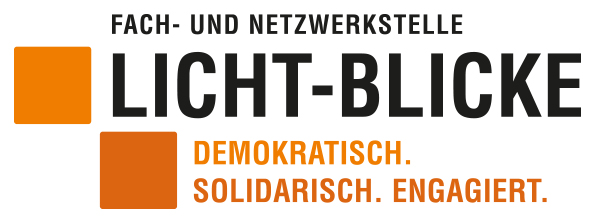 Claudia_pilarski@licht-blicke.orgTelefon: 030/ 50 56 65 18www.licht-blicke.org              €    (max. 5000 €)Anzahl Personen:Darunter weiblich:darunter männlich:darunter divers:8.FinanzierungsplanFinanzierungsplanFinanzierungsplan8.1Ausgaben im Rahmen der beantragten Maßnahmen gem. FörderleitfadenAusgaben im Rahmen der beantragten Maßnahmen gem. FörderleitfadenAusgaben im Rahmen der beantragten Maßnahmen gem. FörderleitfadenHonorare, Aufwandsentschädigungen, Werkverträge a)      EUR      EURb)      EUR      EURc)      EUR      EURd)      EUR      EURe)      EUR      EURf)      EUR      EURSachausgabena)      EUR      EURb)      EUR      EURc)      EUR      EURd)      EUR      EURe)      EUR      EURf)      EUR      EURGesamtausgaben des Projektes:Gesamtausgaben des Projektes:      EUR8.2EinnahmenEinnahmenEinnahmenEigenmittel (Spenden, Eigenbeiträge, sonstige Einnahmen)Eigenmittel (Spenden, Eigenbeiträge, sonstige Einnahmen)      EURZuwendungen DritterZuwendungen Dritter      EURZuwendung des Bezirksamtes LichtenbergZuwendung des Bezirksamtes Lichtenberg      EUREinnahmen gesamt:Einnahmen gesamt:      EURDer Finanzierungsplan muss in Einnahmen und Ausgaben ausgeglichen sein.Der Finanzierungsplan muss in Einnahmen und Ausgaben ausgeglichen sein.Der Finanzierungsplan muss in Einnahmen und Ausgaben ausgeglichen sein.Rechtsverbindliche Unterschrift(en) der zur rechtsgeschäftlichen Vertretung des Trägers befugten Person(en) / ggf. StempelBitte Namen in Druckbuchstaben wiederholen.